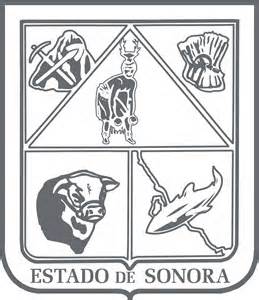    GOBIERNO DEL ESTADO DE SONORA     	17-SRH-P14-F01/REV.01  DESCRIPCIÓN DE PUESTO											ID: 1213-001OBJETIVORESPONSABILIDADESRELACIONES
MEDIDORES DE EFICIENCIADATOS GENERALES DEL PERFILGrado de estudios	Grado de estudios requerido y deseable.	Requerido:  	Deseable:¿El puesto requiere alguna especialización académica?	Carrera:	Licenciatura en Mercadotecnia, Licenciatura en Comercio Internacional,
Ingeniero Agrónomo	Área:	Agropecuaria¿El puesto requiere experiencia laboral?La experiencia laboral requerida.5 años en cultivos y técnicas adecuadas aplicables en la entidad5 años en conocimiento y relaciones con organismos y organizaciones del sector3 años en administración de proyectos3 años en relaciones humanas y negociación¿La ejecución del puesto requiere del conocimiento del inglés o algún otro idioma?Grado de dominio del idioma inglés¿La ejecución del puesto requiere del conocimiento de manejo de computadora?Nivel de conocimientos de computación.¿Qué nivel de habilidad de trato con personas requiere el puesto?Habilidad de trato con personas.¿Cuál es el nivel de la responsabilidad gerencial necesaria?Nivel de responsabilidad gerencial¿Cuál es el resultado esencial del puesto?El resultado esencial del puesto y el resultado secundario más importante.En primer lugar: 
En segundo lugar:  En relación al servicio a la comunidad y a los objetivos sociales y políticos del Gobierno del Estado, su puesto:Orientación del puesto.Manejo de personal requeridoNúmero de personas a cargo del titular del puestoRecursos financieros a su cargo(M = 000; MM = 000,000 de pesos anuales)¿Si maneja recursos financieros, su responsabilidad sobre ellos es?Tipo de responsabilidad sobre los recursos financieros que maneja.Tipo de Análisis PredominanteMarco de actuación y supervisión recibidaObjetivos / resultados operacionales. El titular define los planes y programas para ejecutarlos y los maneja dentro de políticas, estrategias, tácticas y presupuestos aprobados. La supervisión recibida es de tipo gerencial, y es evaluado en sus avances en períodos de pocos meses, aunque emita informes intermedios.DATOS DE APROBACIÓNInformación provista por:                                                      Información aprobada por:DATOS GENERALESDATOS GENERALESDATOS GENERALESDATOS GENERALESTítulo actual del puesto funcional:Coordinador General del Plan Maestro de Desarrollo Rural Integral Sur de SonoraDependencia/Entidad:Secretaría de Agricultura, Ganadería, Recursos Hidráulicos, Pesca y Acuacultura     Área de adscripción:Coordinación General del Plan Maestro de Desarrollo Rural Integral Sur de SonoraReporta a:Secretario de SAGARHPAPuestos que le reportan:Jefe de Departamento de Seguimiento a Programas Interinstitucionales, Secretaria Ejecutiva, Asistente Técnico, Verificador de Campo Zona Sur, Agente Técnico, IntendenciaParticipar en la dirección y coordinación de políticas para el desarrollo del sector agropecuario, forestal, pesquero y acuícola. Fomentar la participación de los sectores social y privado en las actividades productivas en los municipios del sur de la entidad. Orientar los proyectos de impacto regional con productores organizados. Inducir el desarrollo integral de la región sur del estado, mediante el fomento de proyectos de impacto regional, que detonen el potencial productivo y económico, para generar un mejor bienestar social. Canalizar los proyectos que sean viables de los productores del sur del estado a las dependencias y organismos correspondientes. Participar en el Grupo Técnico del Consejo de Desarrollo Rural Sustentable del sur de la entidad. Apoyar en la promoción y ejecución de programas establecidos por esta Dependencia con otras del sector.Participar en las reuniones del Consejo Municipal de Desarrollo Rural Sustentable en los municipios del sur del estado. Atender coordinadamente con el Secretario las contingencias climatológicas que se presenten en el sur del estado. Internas:a) Con las Secretarías, Subsecretarías y Unidades Administrativas a fin de brindar el apoyo técnico y la	 información que le sea requerida.a) Con las Secretarías, Subsecretarías y Unidades Administrativas a fin de brindar el apoyo técnico y la	 información que le sea requerida.b) Con todas las áreas del Gobierno del Estado que requieran información y apoyo técnico.b) Con todas las áreas del Gobierno del Estado que requieran información y apoyo técnico.Externas:a) Distintas Entidades Federales, Estatales y Municipales que participen en las actividades relacionadas con el Plan Maestro.a) Distintas Entidades Federales, Estatales y Municipales que participen en las actividades relacionadas con el Plan Maestro.b) Grupos Sociales, productores y público en general que requieran apoyo en proyectos de Desarrollo Integral en el Sur de Sonora.b) Grupos Sociales, productores y público en general que requieran apoyo en proyectos de Desarrollo Integral en el Sur de Sonora.Número de proyectos apoyados.Número de reuniones atendidas.Sexo:Estado Civil:Edad:Entre 30 a 65 años. Nombre: Nombre:    Cargo:Coordinador General del Plan Maestro de Desarrollo Rural Integral Sur de Sonora    Cargo:Secretario de SAGARHPA